Лаборатория по воспроизводству сельскохозяйственных животных: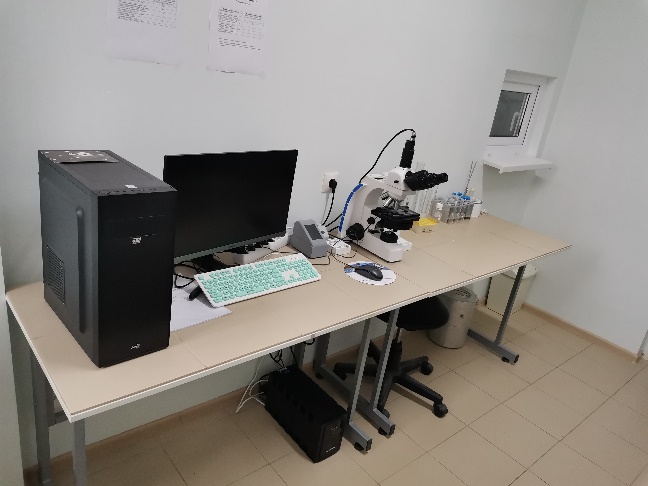 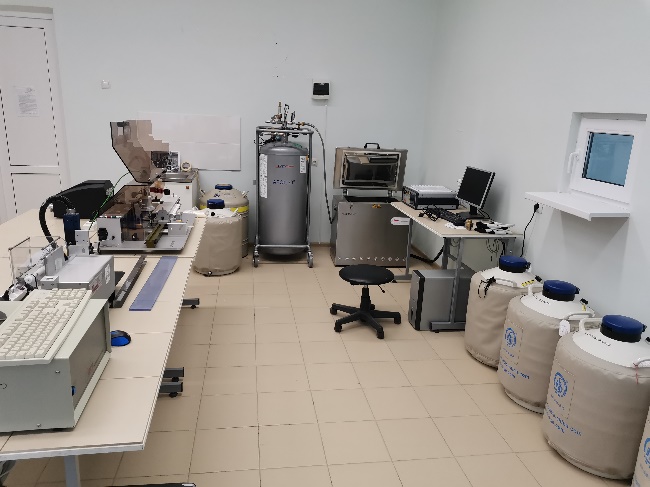 Лаборатория полностью укомплектована для заморозки и хранении семени крупного рогатого скота и овец. Имеется лицензия Министерства сельского хозяйства РФ «Организация по искусственному осеменению сельскохозяйственных животных» от 12 сентября 2022 г.).•	Искусственное осеменение крупного рогатого скота•	Искусственное осеменение мелкого рогатого скота•	Определение стельности методом УЗИ-сканирования•	Получение, оценка качества, хранение и заморозка семени•	Бонитировка всех видов сельскохозяйственных животных•	Пересадка эмбрионов мелкого рогатого скота•	Пересадка эмбрионов крупного рогатого скота•	Мечение всех видов сельскохозяйственных животных и пр.